American Association for the Surgery of Trauma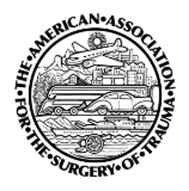 Multi-Institutional Trial CommitteeNew Proposal Application Form\Principal Investigator:				Email:   Institution: 	Co-investigator(s):				Date:	Title of Proposal:	Hypothesis:	Type of Study:	Background-Define the Knowledge Gap that Study Addresses:   Study Aim(s)-Primary Aim:	Secondary Aim:	     Proposed Study Population-Inclusion Criteria:	Exclusion Criteria:	Outcome Measures-Primary Outcome:	Secondary Outcome(s):	Data Collection Variables:Planned Duration of Study:	Center Participation Goal:	        Patient Recruitment Goal:	Power Analysis Performed:	Yes		No	Plan for Statistical Analysis:	Define How Findings from this Multi-Center Study Will Serve as the Foundation for Future Studies or Future Funded Research:Does Study Require Informed Consent, Describe Rationale:Database Development-Do you have independent funding?:		Yes		No	Does your study require upload of imaging studies?:		Yes		No	If the cost of development of your database exceeds the allotted financial support from AAST, are you able/willing to fund the difference?:		Yes		No	Key References-